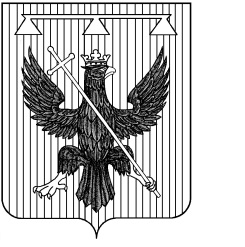 Администрация муниципального образования Южно-Одоевское Одоевского района ПОСТАНОВЛЕНИЕВ соответствии с Федеральным законом от 07.06.2017 N 107-ФЗ "О внесении изменений в отдельные законодательные акты Российской Федерации в части совершенствования законодательства о публичных мероприятиях", руководствуясь Федеральным законом от 06.10.2003 N 131-ФЗ "Об общих принципах организации местного самоуправления в Российской Федерации", на основании Устава муниципального образования Южно-Одоевское Одоевского района администрация муниципального образования Южно-Одоевское Одоевского района ПОСТАНОВЛЯЕТ: 
        1.Определить специально отведенное место на территории муниципального образования Южно-Одоевское для проведения встреч депутатов Государственной Думы, депутатов Тульской областной Думы, депутатов Собрания представителей муниципального образования Одоевский район, депутатов Собрания депутатов муниципального образования Южно-Одоевское Одоевского района с избирателями, согласно приложению № 1 к настоящему постановлению.2. Определить перечень помещений, предоставляемых для проведения встреч депутатов Государственной Думы, депутатов Тульской областной Думы, депутатов Собрания представителей муниципального образования Одоевский район, депутатов Собрания депутатов муниципального образования Южно-Одоевское Одоевского района с избирателями,  согласно приложению №2 к настоящему постановлению.3. Утвердить Порядок предоставления специально отведенного места и помещений для проведения встреч депутатов Государственной Думы Федерального Собрания Российской Федерации, депутатов Тульской областной Думы, депутатов Собрания представителей муниципального образования Одоевский район, депутатов Собрания депутатов муниципального образования Южно-Одоевское Одоевского района с избирателями, согласно приложению № 3 к настоящему постановлению.4. Настоящее постановление подлежит опубликованию в общественно-политической газете «Новая жизнь. Одоевский район» и размещению на официальном сайте муниципального образования Южно-Одоевское Одоевского района в сети «Интернет».5. Контроль за исполнением постановления оставляю за собой.	  6. Постановление вступает в силу со дня его опубликования.Специально отведенное место на территории муниципального образования Южно-Одоевское Одоевского района для проведения встреч депутатов Государственной Думы Федерального Собрания Российской Федерации, депутатов Тульской областной Думы, депутатов  Собрания представителей муниципального образования Одоевский район,  депутатов Собрания  депутатов муниципального образования Южно-Одоевское Одоевского района с избирателямиПеречень помещений для проведения встреч депутатов Государственной Думы Федерального Собрания Российской Федерации, депутатов Тульской областной Думы, депутатов Собрания представителей муниципального образования Одоевский район, депутатов Собрания депутатов муниципального образования Южно-Одоевского Одоевского района с избирателямиПорядок
предоставления специально отведенного места и помещений для проведения встреч депутатов Государственной Думы Федерального Собрания Российской Федерации, депутатов Тульской областной Думы, депутатов Собрания представителей муниципального образования Одоевский район, депутатов Собрания депутатов муниципального образования Южно-Одоевское Одоевского района с избирателями1. Настоящий Порядок определяет условия предоставления специально отведенного места и помещений для проведения встреч депутатов Государственной Думы Федерального Собрания Российской Федерации, депутатов Тульской областной Думы, депутатов Собрания представителей муниципального образования Одоевский район, депутатов Собрания депутатов муниципального образования Южно-Одоевское Одоевского района (далее – депутаты) с избирателями и направлен на обеспечение возможности достижения целей встреч с избирателями, транспортной доступности специально отведенного места и помещений, возможности использования организаторами и участниками встреч объектов инфраструктуры, соблюдения санитарных норм и правил, безопасности организаторов и участников встреч, других лиц.2. Для проведения встречи с избирателями депутат информирует администрацию муниципального образования Южно-Одоевское Одоевского района (далее – администрация) в форме заявки на предоставление помещения (специально отведенного места) для проведения встречи с избирателями (далее - заявка) по форме, определенной настоящим Порядком.          3. Заявка подается депутатом лично, посредством почтового отправления либо в электронном виде в формате pdf на адрес электронной почты администрации ased_mo_yuzhnoodoevskoe@tularegion.ru .    4. Дата и время проведения встречи согласовывается администрацией с учетом графика работы учреждения (организации), в котором расположено помещение для проведения встреч депутатов с избирателями или на территории которого расположено специально отведенное место для проведения встреч депутатов с избирателями.5. Заявка должна быть подана в срок не позднее 5 календарных дней до дня проведения встречи.6. Одновременно в одном помещении (специально отведенном месте) может проходить не более одной встречи.7. В случае направления депутатами нескольких заявок на предоставление одного помещения (специально отведенного места) в одно и то же время, очередность использования помещения (специально отведенного места) определяется исходя из времени поступления заявки в администрацию.8. Администрация в течение 2 рабочих дней после получения заявки на предоставление помещения (специально отведенного места) уведомляет депутата посредством телефонной связи и сообщения на адрес электронной почты о результатах рассмотрения заявки.9. В случае если на момент поступления заявки в помещении (специально отведенном месте) уже запланировано проведение мероприятия, либо помещение (специально отведенное место) уже предоставлено для встречи другому депутату, администрация предлагает иное время или дату проведения встречи в данном помещении (специально отведенном месте) либо, по желанию депутата, предоставляет иное помещение из перечня помещений, предоставляемых администрацией для проведения встреч депутатов с избирателями.10. Депутат обеспечивает сохранность помещения и имущества, находящегося в нем. Проведение встречи депутата с избирателями не должно препятствовать осуществлению повседневной деятельности организации, размещенной в здании, где расположено помещение.11. Помещения (специально отведенное место) для проведения встреч депутатов с избирателями предоставляются на безвозмездной основе.12. Встречи депутата с избирателями в форме публичного мероприятия проводятся в соответствии с законодательством Российской Федерации о собраниях, митингах, демонстрациях, шествиях и пикетированиях. ____________________________________________________________________(наименование администрации) ________________________________(Ф.И.О. депутата)Заявка о предоставлении помещения (специально отведенного места)для проведения встреч депутата с избирателямиПрошу предоставить помещение (специально отведенное место)по адресу: __________________________________________________________________________________________________________________________________________________________для проведения встречи с избирателями, которую планируется провести ________________________________________________________________(предполагаемая дата проведения встречи)в _________________________________. Продолжительность встречи - ____.     (время начала проведения встречи)Примерное число участников ____________________________ человек.Ответственный за проведение мероприятия: __________________________________________________________________.(фамилия, имя, отчество, должность, контактный телефон)Обязуюсь принять помещение и имущество, находящееся в нем, и вернуть его собственнику (или представителю собственника) в надлежащем состоянии в течение одного часа после окончания встречи.Депутат __________________________________________________________________(наименование законодательного (представительного) органа, подпись, расшифровка подписи)__________________________________________________________________(номер контактного телефона, адрес электронной почты депутата)Дата и время подачи заявки ____________________.от  24.04.2018п. Стрелецкий№ 24Об определении специально отведенного места,перечня помещений для проведения встреч депутатов с избирателями и об утверждении Порядка их предоставленияГлава администрации муниципального образованияЮжно-Одоевское Одоевского районаИ.А. ДумчевПриложение № 1
к постановлению администрации муниципального образования Южно-Одоевское Одоевского районаот 24.04.2018 № 24Адрес (место нахождения) специально отведенного местаОписание специально отведенного места301451, Российская Федерация, Тульская область, Одоевский район, п. Стрелецкий,                                пл. Стрелецкая, д.101Площадка перед зданием Муниципального казенного учреждения культуры «Стрелецкий культурно-досуговый центр»Приложение № 2
к постановлению администрации муниципального образования Южно-Одоевское Одоевского районаот 24.04.2018  № 24№п/пНаименование учреждения (организации)Адрес (место нахождения помещения)1.Здание Муниципального казенного учреждения культуры «Стрелецкий культурно-досуговый центр» (актовый зал)301451, Российская Федерация, Тульская область, Одоевский район, п. Стрелецкий, пл. Стрелецкая, д.101Приложение № 3
к постановлению администрации муниципального образования Южно-Одоевское Одоевского районаот 24.04.2018  № 24                                   Приложение к Порядку